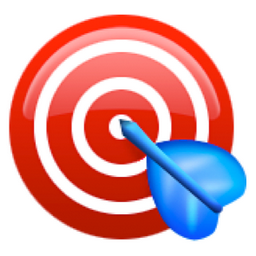                 Reading Progress Tracker            Year 3 Targets 2018-19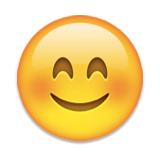 Seen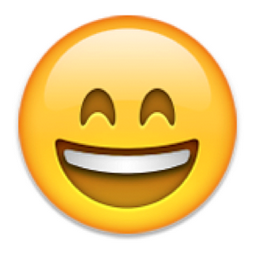 SecureMaster EYEs: I can read with sustained interest, a wide range of books for my own enjoyment and to support my learning.I can reflect on what I have read and think about the deeper meaning and subtle implications. (2d)I can appreciate the techniques and language the writer has used and the effect it has on the reader. (2g)I can apply my knowledge of root words, prefixes and suffixes to read aloud and understand the meaning of unfamiliar words. (2a)I can read further exception words, spotting the differences between spelling and sound.I can read aloud and independently a range of fiction, poetry, plays and non-fiction texts.I check that texts make sense to me and can discuss the meaning of words in context. (2a)I can retrieve information and key details from the text. (2b)I can make predictions from what has been read. (2e)I can identify words and phrases which help to capture the reader’s interest and imagination. (2g)I can think about a character’s actions and infer their feelings, thoughts and motives. (2d)I can take an active part in discussions about books that are read to me and ones I have read myself.I can talk about several books that I have finished.I can retell stories such as fairy tales, folktales or myths and legends.I use the blurb to help me select a good book.I can explain the features of a non-fiction book and how they are structured differently from fiction books. (2f)I can explain how the layout of a text contributes to the meaning. (2f)I can use non-fiction books to find information. (2b)Key:(2c), (2d) etc. – linked to content domains in KS2 test framework